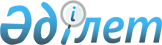 Қаратөбе аудандық мәслихатының 2009 жылғы 22 желтоқсандағы N 16-2 "2010-2012 жылдарға арналған аудандық бюджет туралы" шешіміне өзгерістер мен толықтырулар енгізу туралы
					
			Күшін жойған
			
			
		
					Батыс Қазақстан облысы Қаратөбе аудандық мәслихаттың 2010 жылғы 10 қарашадағы N 24-3 шешімі. Батыс Қазақстан облысы Қаратөбе ауданы әділет басқармасында 2010 жылғы 17 карашада N 7-9-100 тіркелді. Күші жойылды Батыс Қазақстан облысы Қаратөбе ауданы мәслихатының 2010 жылғы 25 желтоқсандағы N 25-7 шешімімен      Ескерту. Күші жойылды Батыс Қазақстан облысы Қаратөбе ауданы мәслихатының 25.12.2010 N 25-7 шешімімен.      Қазақстан Республикасының Бюджет кодексіне және Қазақстан Республикасының "Қазақстан Республикасындағы жергілікті мемлекеттік басқару және өзін-өзі басқару туралы" Заңына, Батыс Қазакстан облыстық маслихатының 2010 жылғы 27 қазандағы N 26-1 "Батыс Қазакстан облыстық маслихатының 2009 жылғы 14 желтоксандағы N 16-1 "2010-2012 жылдарға арналған облыстық бюджет туралы" шешіміне өзгерістер мен толықтырулар енгізу туралы" шешіміне сәйкес аудандық мәслихат ШЕШІМ ЕТТІ:



      1. "2010-2012 жылдарға арналған аудандық бюджет туралы" Қаратөбе аудандық мәслихатының 2009 жылғы 22 желтоқсандағы N 16-2 шешіміне (Нормативтік құқықтық актілерді мемлекеттік тіркеу тізілімінде N 7-9-89 болып тіркелген, "Қаратөбе өңірі" газетінің 2010 жылғы 22 қаңтардағы N 4 санында жарияланған) келесі өзгерістер мен толықтырулар енгізілсін:



      1) 1-тармақта:

      1) тармақшадағы "2 308 467" деген сандар "2 296 335" деген сандармен ауыстырылсын;

      "2 171 286" деген сандар "2 162 750" деген сандармен ауыстырылсын;

      2) тармақшадағы "2 274 297" деген сандар "2 262 659" деген сандармен ауыстырылсын;



      2) 6-тармақтың:

      екінші абзацта "247 788" деген сандар "259 301" деген сандармен ауыстырылсын;

      үшінші абзацта "1 280" деген сандар "1 321" деген сандармен ауыстырылсын;

      алтыншы абзацта "11 000" деген сандар "4 400" деген сандармен ауыстырылсын;

      жиырма үшінші абзацта "800 831" деген сандар "780 782" деген сандармен ауыстырылсын;

      отыз бірінші абзацта "31 699" деген сандар "47 191" деген сандармен ауыстырылсын;

      отыз төртінші абзацта "98 203" деген сандар "78 154" деген сандармен ауыстырылсын;

      мынадай мазмұндағы отыз сегізінші, отыз тоғызыншы абзацтармен толықтырылсын:

      "Облыстық бюджет есебінен қоғамдық жұмысқа – 1 500 мың теңге;

      Жергілікті атқарушы органдардың шешімі бойынша азаматтардың жекелеген санттарына әлеуметтік көмектер төлеуге – 1 080 мың теңге.";



      3) Аталып отырған шешімнің 1 қосымшасы осы шешімнің қосымшасына сәйкес жаңа редакцияда жазылсын.



      2. Осы шешім 2010 жылдың 1 қаңтарынан бастап қолданысқа енгізіледі.      Сессия төрағасы                  М. Есендосов

      Аудандық мәслихат хатшысы        Б. Тойшыбаев

Мәслихаттың

2010 жылғы 10 қарашадағы

N 24-3 шешіміне 1 қосымшаМәслихаттың

2009 жылғы 22 желтоқсандағы

N 16-2 шешіміне 1 қосымша 2010 жылға арналған аудандық бюджет
					© 2012. Қазақстан Республикасы Әділет министрлігінің «Қазақстан Республикасының Заңнама және құқықтық ақпарат институты» ШЖҚ РМК
				СанатыСанатыСанатыСанатыСанатыСомасыСыныбыСыныбыСыныбыСыныбыСомасыIшкi сыныбыIшкi сыныбыIшкi сыныбыСомасыЕрекшелігіЕрекшелігіСомасыАтауыСомасыІ. Кірістер.22963351000Салыктық түсiмдер12399601Табыс салығы532822Жеке табыс салыгы5328203Әлеуметтiк салык598631Әлеуметтiк салык5986304Меншiкке салынатын салықтар85091Мүлiкке салынатын салықтар26183Жер салығы4754Көлiк құралдарына салынатын салық48415Бірыңғай жер салығы57505Тауарларға, жұмыстарға және қызметтерге салынатын iшкi салықтар13492Акциздер2913Табиғи және басқа да ресурстарды пайдаланғаны үшiн түсетiн түсiмдер1994Кәсiпкерлiк және кәсiби қызметтi жүргiзгенi үшiн алынатын алымдар85908Заңдық мәнді іс-әрекеттерді жасағаны және (немесе) оған уәкілеттігі бар мемлекеттік органдар немесе лауазымды адамдар құжаттар бергені үшін алынатын міндетті төлемдер9931Мемлекеттік баж9932Салықтық емес тусiмдер941301Мемлекеттік меншiктен түсетін кірістер9305Мемлекет меншігіндегі мүлікті жалға беруден түсетін кірістер93004Мемлекеттік бюджеттен қаржыландырылатын, сондай-ақ Қазақстан Республикасы Ұлттық Банкінің бюджетінен (шығыстар сметасынан) ұсталатын және қаржыландырылатын мемлекеттік мекемелер салатын айыппұлдар, өсімпұлдар, санкциялар, өндіріп алулар37671Мұнай секторы ұйымдарынан түсетін түсімдерді қоспағанда, мемлекеттік бюджеттен қаржыландырылатын, сондай-ақ Қазақстан Республикасы Ұлттық Банкінің бюджетінен (шығыстар сметасынан) ұсталатын және қаржыландырылатын мемлекеттік мекемелер салатын айыппұлдар, өсімпұлдар, санкциялар, өндіріп алулар376706Баска да салықтық емес түсімдер47161Басқа да салықтық емес түсімдер47163Негізгі капиталды сатудан түсетін түсімдер17603Жердi және материалдық емес активтердi сату1761Жерді сату1764Трансферттердің түсімдері216275002Мемлекеттiк басқарудың жоғары тұрған органдарынан түсетiн трансферттер21627502Ағымдағы нысаналы трансферттер2593012Нысаналы даму трансферттері7807822Субвенциялар1122667Функционалдық топФункционалдық топФункционалдық топФункционалдық топФункционалдық топКіші функцияКіші функцияКіші функцияКіші функцияБюджеттік бағдарламалардың әкiмшiсiБюджеттік бағдарламалардың әкiмшiсiБюджеттік бағдарламалардың әкiмшiсiБағдарламаБағдарламаАтауыII. Шығындар2 262 65901Жалпы сипаттағы мемлекеттiк қызметтер 144 2991Мемлекеттiк басқарудың жалпы функцияларын орындайтын өкiлдi, атқарушы және басқа органдар144 299112Аудан (облыстық маңызы бар қала) мәслихатының аппараты11 797001Аудан (облыстық маңызы бар қала) мәслихатының қызметін қамтамасыз ету жөніндегі қызметтер11 797122Аудан (облыстық маңызы бар қала) әкімінің аппараты43 502001Аудан (облыстық маңызы бар қала) әкімінің қызметін қамтамасыз ету жөніндегі қызметтер43 342004Мемлекеттік органдарды материалдық-техникалық жарақтандыру160123Қаладағы аудан, аудандық маңызы бар қала, кент, ауыл  (село), ауылдық (селолық) округ әкімінің аппараты75 422001Қаладағы аудан, аудандық маңызы бар қаланың, кент, ауыл (село), ауылдық (селолық) округ әкімінің қызметін қамтамасыз ету жөніндегі қызметтер74 977023Мемлекеттік органдарды материалдық-техникалық жарақтандыру4452Қаржылық қызмет8 328452Ауданның (облыстық маңызы бар қаланың) қаржы бөлімі8 328001Аудандық бюджетті орындау және коммуналдық меншікті (областық манызы бар қала) саласындағы мемлекеттік саясатты іске асыру жөніндегі қызметтер8 3283Жоспарлау және статистикалық қызмет5 250453Ауданның (облыстық маңызы бар қаланың) экономика және бюджеттік жоспарлау бөлімі5 250001Экономикалық саясатты, мемлекеттік жоспарлау жүйесін қалыптастыру және дамыту және ауданды (областық манызы бар қаланы) басқару саласындағы мемлекеттік саясатты іске асыру жөніндегі қызметтер5 25002Қорғаныс3 5081Әскери мұқтаждар3 508122Аудан (облыстық маңызы бар қала) әкімінің аппараты3 508005Жалпыға бірдей әскери міндетті атқару шеңберіндегі іс-шаралар3 50804Бiлiм беру1 438 0011Мектепке дейiнгi тәрбие және оқыту68 205464Ауданның (облыстық манызы бар қаланың) білім беру бөлімі68 205009Мектепке дейінгі тәрбие ұйымдарының қызметін қамтамасыз ету68 2052Бастауыш, негізгі орта және жалпы орта білім беру809 338464Ауданның (облыстық манызы бар қаланың) білім беру бөлімі809 338003Жалпы бiлiм беру773 985006Балаларға қосымша білім беру  35 3539Бiлiм беру саласындағы өзге де қызметтер560 458464Ауданның (облыстық манызы бар қаланың) білім беру бөлімі22 041001Жергіліктті деңгейде білім беру саласындағы мемлекеттік саясатты іске асыру жөніндегі қызметтер5 289004Ауданның (областык маңызы бар қаланың) мемлекеттік білім беру мекемелерінде білім беру жүйесін ақпараттандыру2 353005Ауданның (областык маңызы бар қаланың) мемлекеттік білім беру мекемелер үшін оқулықтар мен оқу-әдiстемелiк кешендерді сатып алу және жеткізу14 221007Аудандық (қалалалық) ауқымдағы мектеп олимпиадаларын және мектептен тыс іс-шараларды өткiзу178467Ауданның (облыстық маңызы бар қаланың) құрылыс бөлімі538 417037Білім беру объектілерін салу және реконструкциялау538 41705Денсаулық сақтау2869Денсаулық сақтау саласындағы өзге де қызметтер286123Қаладағы аудан, аудандық маңызы бар қала, кент, ауыл  (село), ауылдық (селолық) округ әкімінің аппараты286002Ерекше жағдайларда сырқаты ауыр адамдарды дәрігерлік көмек көрсететін ең жақын денсаулық сақтау ұйымына жеткізуді ұйымдастыру28606Әлеуметтiк көмек және әлеуметтiк қамсыздандыру165 1282Әлеуметтiк көмек151 667123Қаладағы аудан, аудандық маңызы бар қала, кент, ауыл  (село), ауылдық (селолық) округ әкімінің аппараты7 354003Мүқтаж азаматтарға үйінде әлеуметтік көмек көрсету7 354451Ауданның (облыстық манызы бар қаланың) жүмыспен қамту және әлеуметтік бағдарламар бөлімі144 313002Енбекпен қамту бағдарламасы67 588005Мемлекеттiк атаулы әлеуметтік  көмек8 638006Турғын үй көмегі6 328007Жергілікті өкілетті органдардың шешімі бойынша мұқтаж азаматтардың жекелеген топтарына әлеуметтік көмек20 548010Үйден тәрбиеленіп оқытылатын мүгедек балаларды материалдық қамтамасыз ету1 321014Мүқтаж азаматтарға үйде әлеуметтік көмек көрсету72401618 жасқа дейінгі балаларға  мемлекеттік  жәрдемақылар 33 858017Мүгедектерді оңалту жеке бағдарламасына сәйкес, мұқтаж мүгедектерді міндетті гигиеналық құралдармен қамтамасыз етуге, және ымдау тілі мамандарының, жеке көмекшілердің қызмет көрсету1 297019Ұлы Отан соғысындағы Жеңістің 65 жылдығына орай Ұлы Отан соғысының қатысушылары мен мүгедектеріне Тәуелсіз Мемлекеттер Достастығы елдері бойынша, Қазақстан Республикасының аумағы бойынша жол жүруін, сондай-ақ оларға және олармен бірге жүретін адамдарға Мәскеу, Астана қалаларында мерекелік іс-шараларға қатысуы үшін тамақтануына, тұруына, жол жүруіне арналған шығыстарын төлеуді қамтамасыз ету0020Ұлы Отан соғысындағы Жеңістің 65 жылдығына орай Ұлы Отан соғысының қатысушылары мен мүгедектеріне, сондай-ақ оларға теңестірілген,  оның ішінде майдандағы армия құрамына кірмеген, 1941 жылғы 22 маусымнан бастап 1945 жылғы 3 қыркүйек аралығындағы кезеңде әскери бөлімшелерде, мекемелерде, әскери-оқу орындарында әскери қызметтен өткен, запасқа босатылған (отставка), "1941-1945 жж. Ұлы Отан соғысында Германияны жеңгенi үшiн" медалімен немесе "Жапонияны жеңгені үшін"  медалімен марапатталған әскери қызметшілерге, Ұлы Отан соғысы жылдарында тылда кемінде алты ай жұмыс істеген (қызметте болған) адамдарға біржолғы материалдық көмек төлеу3 9619Әлеуметтiк көмек және әлеуметтiк қамтамасыз ету салаларындағы өзге де қызметтер13 461451Ауданның (облыстық маңызы бар қаланың) жұмыспен қамту және әлеуметтік бағдарламалар бөлімі13 461001Жергілікті деңгейде ауданның жұмыспен қамтуды қамтамасыз ету және үшін әлеуметтік бағдарламаларды іске асыру саласындағы мемлекеттік саясатты іске асыру жөніндегі қызметтер 12 170011Жәрдемақыларды және басқа да әлеуметтік төлемдерді есептеу, төлеу мен жеткізу бойынша қызметтерге ақы төлеу1 29107Тұрғын үй-коммуналдық шаруашылық271 6331Тұрғын ұй шаруашылығы40 374458Ауданның (облыстық маңызы бар қаланың) тұрғын ұй коммуналдық шаруашылық, жолаушылар көлігі және автомобиль жолдары бөлімі 2 700004Азматтардың жекелген санаттарын тұрғын үймен қамтамасыз ету2 700467Ауданның (облыстық маңызы бар қаланың) құрылыс бөлімі37 674003Мемлекеттік коммуналдық тұрғын үй қорының тұрғын үй құрылысы және (немесе) сатып алу27 127004Инженерлік коммуникациялық инфрақұрылымды дамыту, жайластыру және (немесе) сатып алу10 5472Коммуналдық шаруашылық204 691467Ауданның (облыстық маңызы бар қаланың) құрылыс бөлімі204 691005Коммуналдық шаруашылығын дамыту202 251006Сумен жабдықтау жүйесін дамыту2 4403Елдi-мекендердi коркейту26 568123Қаладағы аудан, аудандық маңызы бар қала, кент, ауыл  (село), ауылдық (селолық) округ әкімінің аппараты17 755008Елді-мекендерде  көшелерді  жарықтандыру2 855009Елді-мекендердің санитариясын қамтамасыз ету2 300011Елді-мекендердi абаттандыру мен көгалдандыру12 600458Ауданның (облыстық маңызы бар қаланың) тұрғын ұй коммуналдық шаруашылық, жолаушылар көлігі және автомобиль жолдары бөлімі 8 813016Елдi мекендердiң санитариясын қамтамасыз ету3 613018Елдi мекендердi абаттандыру және көгалдандыру5 20008Мәдениет, спорт, туризм және ақпараттық кеңістiк149 7131Мәдениет саласындағы қызмет102 773455Ауданның (облыстық маңызы бар қаланың) мәдениет және тілдерді дамыту бөлімі102 773003Мәдени-демалыс  жұмысын  қолдау102 7732Спорт1 637465Ауданның (облыстық маңызы бар қаланың) дене шынықтыру  және және спорт бөлімі1 637006Аудандық (облыстық маңызы бар қалалық) деңгейде спорттық жарыстар өткiзу1 6373Ақпараттық кеңiстiк31 487455Ауданның (облыстық маңызы бар қаланың) мәдениет және  тілдерді дамыту бөлімі24 693006Аудандық (қалалық) кітапханалардың  жүмыс істеуі24 693456Ауданның (облыстық маңызы бар қаланың) ішкі саясат бөлімі7 794002Газеттер мен журналдар арқылы мемлекеттік ақпараттық саясат жүргізу жөніндегі қызметтер6 794005Телерадио хабарларын тарату арқылы мемлекеттік ақпараттық саясатты жүргізу жөніндегі қызметтер09Мәдениет, спорт, туризм және  ақпараттық кеңістікті ұйымдастыру  жөніндегі өзге де қызметтер13 816455Ауданның (облыстық маңызы бар қаланың) мәдениет және тілдерді дамыту бөлімі5 225001Жергілікті деңгейде тілдерді және мәдениетті дамыту саласындағы мемлекеттік саясатты іске асыру жөніндегі қызметтер5 225456Ауданның (облыстық маңызы бар қаланың) ішкі саясат бөлімі6 270001Жергілікті деңгейде аппарат, мемлекеттілікті нығайту және азаматтардың әлеуметтік сенімділігін қалыптастыруда мемлекеттік саясатты іске асыру жөніндегі қызметтер3 970003Жастар саясаты саласындағы өңірлік бағдарламаларды iске асыру2 300465Ауданның (облыстық маңызы бар қаланың) дене шынықтыру және спорт бөлімі2 321001Жергілікті деңгейде дене шынықтыру және спорт саласындағы мемлекеттік саясатты іске асыру жөніндегі қызметтер2 32110Ауыл, су, орман, балық шаруашылығы, ерекше қорғалатын табиғи аумақтар, қоршаған ортаны және жануарлар дүниесін қорғау, жер қатынастары67 6671Ауыл шаруашылығы13 320453Ауданның (облыстық маңызы бар қаланың) экономика және бюджеттік жоспарлау бөлімі4 490099Республикалық бюджеттен берілетін нысаналы трансферттер есебiнен ауылдық елді-мекендер саласының мамандарын әлеуметтік қолдау шараларын іске асыру 4 490462Ауданның (облыстық маңызы бар қаланың) ауыл шаруашылық бөлімі5 275001Жергілікте деңгейде ауыл шаруашылығы саласындағы мемлекеттік саясатты іске асыру жөніндегі қызметтер  5 275473Ауданның (облыстық маңызы бар қаланың) ветеринария бөлімі3 555001Жергілікте деңгейде ветеринария саласындағы мемлекеттік саясатты іске асыру жөніндегі қызметтер  3 365004Мемлекеттік органдарды  материалдық-техникалық  жарақтандыру1906Жер қатынастары6 141463Ауданның (облыстық маңызы бар қаланың) жер қатынастары бөлімі6 141001Аудан (областық манызы бар қала) аумағында жер қатынастарын реттеу саласындағы мемлекеттік саясатты іске асыру жөніндегі қызметтер5 519005Ақпараттық жүйелер құру450008Мемлекеттік органдарды материалдық-техникалық жарақтандыру1729Ауыл, су, орман, балық шаруашылығы және қоршаған ортаны қорғау мен жер қатынастары саласындағы өзге де қызметтер48 206455Ауданның (облыстық маңызы бар қаланың) мәдениет және тілдерді дамыту бөлімі30 000008Өңірлік жұмыспен қамту және кадрларды қайта даярлау стратегиясын іске асыру шеңберінде ауылдарда (селоларда), ауылдық (селолық) округтерде әлеуметтік жобаларды қаржыландыру30 000473Ауданның (облыстық маңызы бар қаланың) ветеринария бөлімі18 206011Эпизотияға қарсы іс-шаралар жүргізу18 20611Өнеркәсіп, сәулет, қала құрылысы және құрылыс қызметі9 4262Сәулет, қала құрылысы және құрылыс қызметі9 426467Ауданның (облыстық маңызы бар қаланың) құрылыс бөлімі5 928001Жергілікті деңгейде құрылыс саласындағы мемлекеттік саясатты іске асыру жөніндегі қызметтер5 778018Мемлекеттік органдарды материалдық-техникалық жарақтандыру150468Ауданның (облыстық маңызы бар қаланың) қала құрылысы және сәулет бөлімі3 498001Жергілікті деңгейде сәулет және қала құрылысы саласындағы мемлекеттік саясатты іске асыру жөніндегі қызметтер3 49813Басқалар10 4513Кәсіперлік қызметті қолдау және бәсекелестікті қорғау3 657469Ауданның (облыстық маңызы бар) кәсіпкерлік бөлімі3 657001Жергілікті деңгейде кәсіпкерлік пен өнеркәсіпті дамыту саласындағы мемлекеттік саясатты іске асыру жөніндегі қызметтер3 6579Басқалар6 794452Ауданның (облыстық маңызы бар қала) қаржы бөлімі2 227012Ауданның (облыстық маңызы бар қаланың) жергілікті атқарушы органының резерві 2 227458Ауданның (облыстық маңызы бар қаланың) тұрғын ұй коммуналдық шаруашылық, жолаушылар көлігі және автомобиль жолдары бөлімі 4 567001Жергілікті деңгейде тұрғын үй-коммуналдық шаруашылығы, жолаушылар көлігі және автомобиль жолдары саласындағы мемлекеттік саясатты іске асыру жөніндегі қызметтер4 56715Трансферттер2 5471Трансферттер2 547452Ауданның (облыстық маңызы бар қаланың) қаржы бөлімі2 547006Нысаналы пайдаланылмаған (толық пайдаланылмаған) трансферттерді қайтару2 547III. Таза бюджеттік несиелендіру17 804Бюджеттік несиелер17 80410Ауыл, су, орман, балық шаруашылығы, ерекше қорғалатын табиғи аумақтар, қоршаған ортаны және жануарлар дүниесін қорғау, жер қатынастары17 8041Ауыл шаруашылығы17 804453Ауданның экономика және бюджеттік жоспарлау бөлімі 17 804006Ауылдық елді-мекендердің әлеуметтік саласының мамандарын әлеуметтік қолдау шараларын іске асыру үшін бюджеттік кредиттер17 804СанатыСанатыСанатыСанатыСанатыСыныбыСыныбыСыныбыСыныбыІшкі сыныбыІшкі сыныбыІшкі сыныбыАтауы5Бюджеттік несиелерді өтеу49401Бюджеттік кредиттерді өтеу4941Мемлекеттік бюджеттен берілген бюджеттік несиелерді өтеу494IV. Қаржы активтермен жасалатын операциялар бойынша сальдо7 849Функционалдық топФункционалдық топФункционалдық топФункционалдық топФункционалдық топКіші функцияКіші функцияКіші функцияКіші функцияБюджеттік бағдарламалардың әкiмшiсiБюджеттік бағдарламалардың әкiмшiсiБюджеттік бағдарламалардың әкiмшiсiБағдарламаБағдарламаАтауыҚаржы активтерін сатып алу7 84913Басқалар7 8499Басқалар7 849452Ауданның (облыстық маңызы бар қала) қаржы бөлімі7 849014Заңды тұлғалардың жарғылық капиталын қалыптастыру немесе ұлғайту7 849СанатыСанатыСанатыСанатыСанатыСыныбыСыныбыСыныбыСыныбыІшкі сыныбыІшкі сыныбыІшкі сыныбыАтауы06Мемлекеттің қаржы активтерін сатудан түсетін түсімдер001Мемлекеттің қаржы активтерін сатудан түсетін түсімдер01Қаржы активтерін ел ішінде сатудан түсетін түсімдерV. БЮДЖЕТ ТАПШЫЛЫҒЫ (ПРОФИЦИТІ)8 517VI. БЮДЖЕТ ТАПШЫЛЫҒЫН ҚАРЖЫЛАНДЫРУ (ПРОФИЦИТІН ПАЙДАЛАНУ) -8 5178Қарыздар түсімі17 80401Мемлекеттік ішкі қарыздар17 8042Қарыз алу келісім-шарттары17 804Ауданның (облыстық маңызы бар қаланың) жергілікті атқарушы органы алатын қарыздар17 80416Қарыздарды өтеу30 4941Қарыздарды өтеу30 494452Ауданның (облыстық маңызы бар қала) қаржы бөлімі30 494009Жергілікті атқарушы органдардың борышын өтеу30 49408Бюджет қаражаттарының пайдаланылатын қалдықтары4 17301Бюджет қаражаты қалдықтары4 1731Бюджет қаражатының бос қалдықтары4 173